Gres porcelanowy EVO_2/E™ z oferty Libet– elegancja drewna, wytrzymałość kamieniaNowoczesne materiały do aranżacji przestrzeni łączą w sobie zalety wielu różnych produktów i tym samym tworzą zupełnie nową jakość. Doskonałym tego przykładem są nowe, inspirowane wyglądem drewna płyty z kolekcji EVO_2/E™. Innowacyjny gres porcelanowy z linii Libet Ceramic to trwałość, odporność i wytrzymałość kamienia, zamknięte w stylowej formie i strukturze najlepszych gatunków drewna.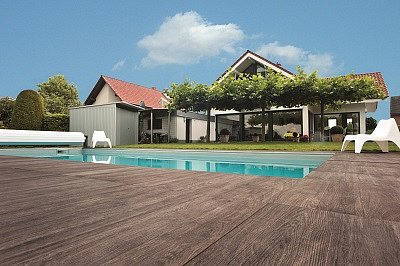 Naturalne drewno należy do tych materiałów wykończeniowych, które cieszą się zasłużoną renomą i niesłabnącą popularnością. Nic w tym dziwnego – szlachetny wygląd, zróżnicowana kolorystyka i bogactwo struktur sprawiają, że doskonale prezentuje się ono na każdej powierzchni i w każdym otoczeniu. O ile jednak wewnątrz pomieszczeń drewno można wykorzystywać w dowolnych konfiguracjach, o tyle na zewnątrz nie zawsze sprawdza się ono równie dobrze. Dotyczy to szczególnie miejsc narażonych na duże obciążenia, działanie wilgoci, oraz chemii a także zmiennych warunków atmosferycznych, czyli podjazdów garażowych, chodników, obrzeży i wnętrz basenów lub stref rekreacyjnych w ogrodzie. Co zatem zrobić, gdy na wybranej przestrzeni potrzebujemy materiału bardzo wytrzymałego, praktycznie nienasiąkliwego, a jednocześnie nie chcemy rezygnować z widoku drewnianej nawierzchni? Rozwiązaniem tego dylematu jest nowa kolekcja EVO_2/E™ z linii Libet Ceramic i dostępne w niej dekory drewnopodobne (np. SUNDECK). Produkty z nowej serii wykonane zostały z gresu porcelanowego, który jest mocny i trwały niczym kamień, a do tego niezwykle elegancki oraz posiada piękna strukturę drewna.W przeciwieństwie do klasycznej deski tarasowej jest on również odporny na promieniowanie UV, niepodatny na powstawanie plam (z kawy, soków czy wina), a do tego nie wymaga specjalnych zabiegów konserwacyjnych, np. corocznej impregnacji. Co więcej, gresy dostępne są w kilku odcieniach i strukturach, które odwzorowują naturalne drewno rożnych odmian: od europejskiego dębu po bardziej egzotyczne gatunki. Cała gama dekorów drewnopodobnych podzielona została na 4 grupy produktowe: ALLWAYS, SIGNATURE, NAU oraz SUNDECK, a każda z nich wyróżnia się spójną kolorystyką i strukturą oraz obejmuje produkty harmonijne pod względem formatu. Warto dodać, że w kolekcji Libet Ceramic znaleźć można nie tylko standardowe, kwadratowe płyty o wymiarach 60x60 cm, ale także elementy kształtem i rozmiarem nawiązujące do drewnianych desek i paneli (np. 120x30 cm). Dzięki takiej różnorodności bez trudu można zaaranżować przestrzeń według własnej koncepcji i nawet na najbardziej wymagającej przestrzeni stworzyć nawierzchnię o wyglądzie drewna.Bogactwo wzorów i kolorówInspirowane najlepszymi gatunkami drewna płyty z nowej kolekcji EVO_2/E™ stosować można wszędzie tam, gdzie tylko podpowiada wyobraźnia. Z powodzeniem sprawdzą się jako gustowna okładzina ścian zewnętrznych i schodów lub też oryginalna nawierzchnia tarasu, a do tego można je wykorzystać wokół przydomowego basenu i bezpośrednio w nim. Luźno rozrzucone na trawie „drewniane” płyty będą z kolei ciekawym sposobem na wytyczenie ogrodowych ścieżek. Jeżeli chodzi o kolorystykę gresów, to obejmuje ona zarówno jasne odcienie drewna, utrzymane w tonacji ciepłej (dekor Origin) i chłodnej (Spirit), jak również ciemne warianty (Classic). Dzięki temu bez trudu można dopasować wzory do stylistyki całej posesji. Warto podkreślić, że niezwykle intrygujący efekt wizualny uda się osiągnąć poprzez połączenie kilku wzorów lub odcieni kolorystycznych w ramach jednej przestrzeni. W tym celu warto wybrać produkty z gamy SIGNATURE, która obejmuje kwadratowe płyty przypominające wyglądem parkietową klepkę oraz spójne kolorystycznie elementy prostokątne o wymiarach paneli podłogowych (120x30 cm). Nowe gresy z linii Libet Ceramic to jednak nie tylko ogromne bogactwo kolorów i wzorów, ale przede wszystkim gwarancja najwyższej jakości. Wyróżnia je praktycznie zerowa nasiąkliwość, dzięki czemu są niezwykle odporne na zaplamienia, a także łatwe w utrzymaniu czystości. Niemal nie poddają się działaniu kwasów, środków chemicznych i soli, dlatego można czyścić je przy użyciu silnych preparatów, nie ryzykując przy tym uszkodzenia ich powierzchni. Co więcej, płyty z nowej kolekcji EVO_2/E™ cechuje doskonała wytrzymałość (obciążenie ponad 1000 kg) oraz 100% mrozoodporność, z pewnością więc przez lata będą efektowną ozdobną każdej przestrzeni: prywatnej i publicznej.Więcej informacji na temat płyt gresowych z kolekcji EVO_2/E™ znaleźć można na stronie www.libet.pl oraz www.ceramic.libet.plLibet S.A. to lider w segmencie kostek Premium i innych betonowych materiałów nawierzchniowych na polskim rynku. Pełniąc rolę trendesettera wyznacza kierunki rozwoju rynku. Produkty sygnowane marką Libet wyróżniają się nie tylko doskonałymi parametrami technicznymi, ale również innowacyjnością i ciekawym wzornictwem. W równym stopniu stają się ozdobą posesji prywatnych, jak i przestrzeni publicznych. Wysoki poziom jakościowy i estetyczny wyrobów wrocławskiej firmy jest zasługą m.in. nowoczesnego parku maszynowego oraz wykorzystywania najnowszych technologii i odpowiednio selekcjonowanych surowców. Swój udział mają w tym także laboratoria, istniejące przy każdym z 15 zakładów produkcyjnych, które nadzorują przebieg procesu produkcji, wdrażają nowe procedury i pracują nad własnymi, nowatorskimi rozwiązaniami.Libet S.A.ul. Powstańców Śląskich 553-332 WrocławDział Obsługi Klienta - infolinia: 801 542 381www.libet.plhttps://www.facebook.com/RozmowyNaTarasie